Диаграмма посещаемости (почасовая) Основные показатели МФЦ г. Сургута за отчетный период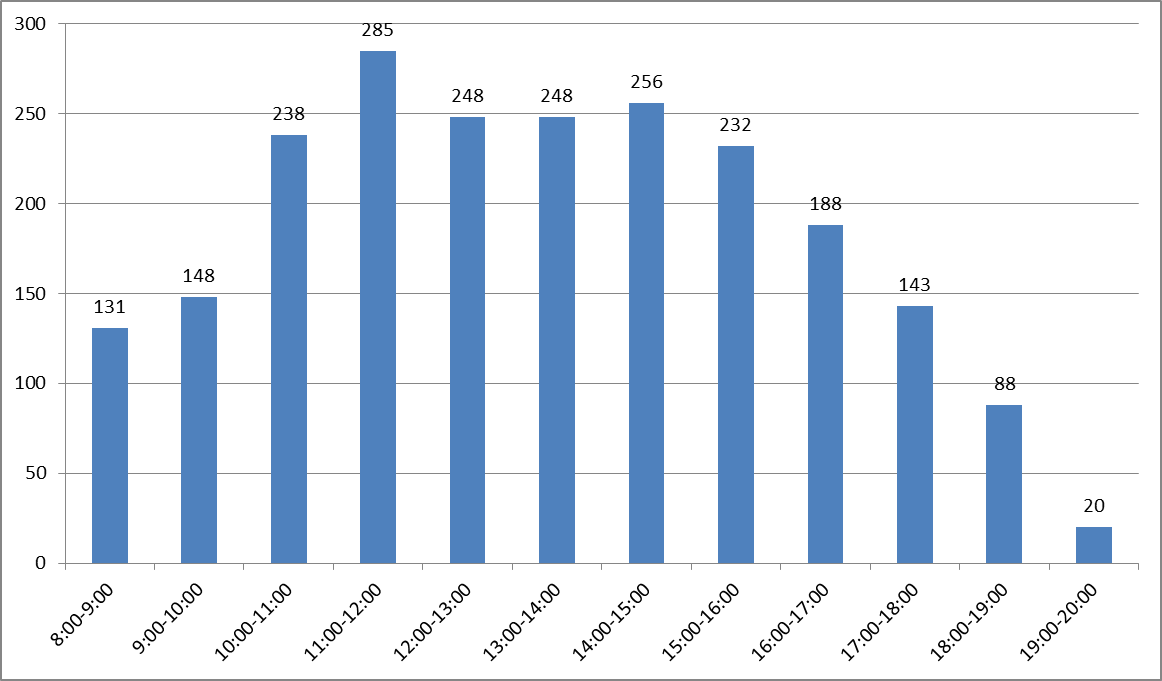 Обслужено 2326 человек, в том числе:- на удаленных рабочих местах – 101- по предварительной записи – 72. Количество сформированных дел – 1496, в том числе:- на удаленных рабочих местах – 61.Среднее время ожидания в очереди – 17 минут.Среднее время обслуживания одного заявителя – 19 минут.Наиболее востребованные услуги:- государственная регистрация прав на недвижимое имущество и сделок с ним;- предоставление мер социальной поддержки;- предоставление денежной компенсации расходов на проезд в городском пассажирском транспорте общего пользования отдельным категориям населения;- прием документов для получения (замены) паспорта гражданина РФ, удостоверяющего личность гражданина РФ на территории РФ.